CARIOCASMATERIALESArroz                                        -    Tijeras Bolsa de plástico                    -    Celofán Cuerda                                     -     Cintas para decorarTela                                                      -     Pegamento¿CÓMO SE HACE?Recorta un trozo de bolsa de plástico de 20x20 aproximadamenteEcha un puñadito de arroz y ciérralo bien con celo dándole forma de pelotaAta un trozo de cuerda largo y asegúrate de que está bien sujetoEnvuelve la pelota de arroz con tela para evitar que se rompaDecora con las cintas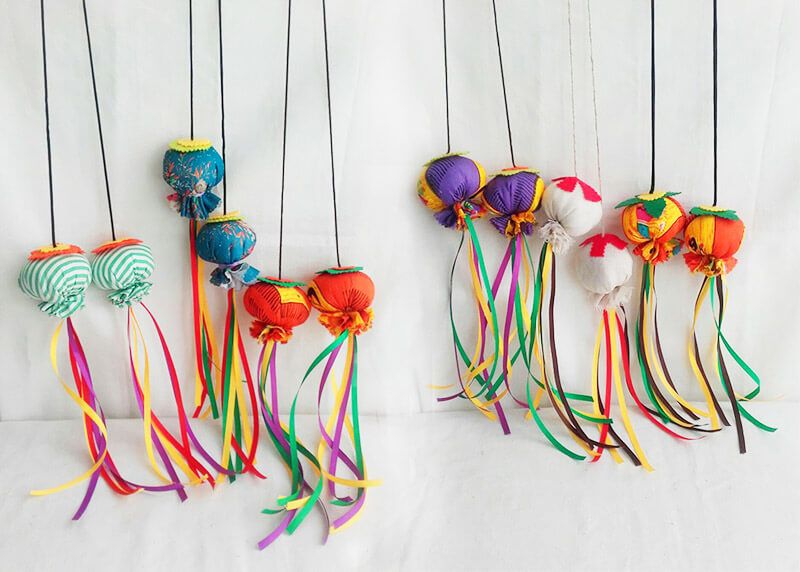 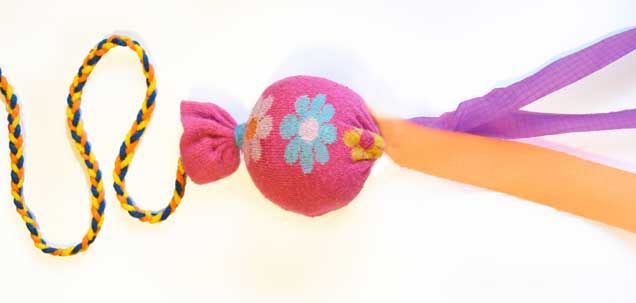 